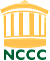 BOARD OF REGENTS FOR HIGHER EDUCATIONCONNECTICUT STATE COLLEGES & UNIVERSITIESCONGRESS BARGAINING UNITAPPLICATION FOR SABBATICAL LEAVEAcademic Year 2016-17This application must be submitted to the Office of the President no later than November 1, 2016 for sabbatical leave during the 2017-18 academic year. Only those who will have completed six (6) consecutive years of full-time service by the beginning date of a proposed sabbatical leave are eligible to apply.  TYPE OF SABBATICAL LEAVE REQUESTEDSelect one:  Half-year/Full-salary				  Half-year/Half-salary  Full-year/Half salary				  Other (specify)Dates of proposed sabbatical leave:  _________________  to  ____________________Alternative dates (if acceptable):  ___________________  to  _____________________I.  Objective of the leave.II.  How will the leave contribute to your professional development?III.  How will the leave benefit the College?IV.  On a separate page, describe in detail the activities to be undertaken during the sabbatical leave.V.  Do you expect to receive any remuneration other than your salary during the period of the leave (e.g., paid employment, retraining professional development)?  If so, please describe the remuneration below.   No   Yes   If yes, please describe:VI. In applying for this leave I understand that if granted a sabbatical I will return to the College for at least one (1) year of service following the leave.  Furthermore, I agree that within sixty (60) days of completion of the sabbatical I will submit a written report of approximately 1,000 words detailing the accomplishments while on leave.______________________________________________		_______________                               Signature				     	                      		DateSABBATICAL LEAVE RECOMMENDATIONSupervisor	  Yes	  No		_________________________________________						Signature				DateCommittee	  Yes	  No		_________________________________________						Signature				DateDean		  Yes	  No		_________________________________________						Signature				DatePresident	  Yes	  No		_________________________________________						Signature				DateName:  __________________________________________  Date:  _______________College:  Northwestern Connecticut Community CollegeClassification / Position:  __________________________________________________Date of initial employment at the College:  ____________________________________Dates of previous leaves or other interruptions in Service: _____________________